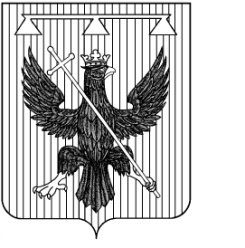 Администрация муниципального образования Южно-Одоевское Одоевского района ПОСТАНОВЛЕНИЕот 30.05.2019                        п. Стрелецкий                                 № 41О введении особого противопожарного режима на территории муниципального образования Южно-Одоевское Одоевского районаВ соответствии с Федеральным законом от 21 декабря 1994 года № 69- ФЗ «О пожарной безопасности», Законом Тульской области от 11 ноября 2005 года № 641-ЗТО «О пожарной безопасности в Тульской области», постановлением администрации Тульской области от 14.10.2008 № 631 «О порядке введения особого противопожарного режима и контроля за его исполнением на территории Тульской области», на основании письменных указаний Главного управления МЧС России по Тульской области от 28.05.2019г. № 3110-2-1-9, на основании Устава муниципального образования Южно-Одоевское Одоевского района администрация муниципального образования Южно-Одоевское Одоевского района ПОСТАНОВЛЯЕТ: В целях реализации мер пожарной безопасности на территории муниципального образования Южно-Одоевское Одоевского района, предотвращения возникновения крупных природных или техногенных пожаров, требующих привлечения значительных сил и средств подразделений Государственной противопожарной службы, а также в связи с резким повышением температурного режима ввести на территории муниципального образования Южно-Одоевское Одоевского района с 9.00 час. 31.05.2019 года особый противопожарный режим до стабилизации обстановки. В целях обеспечения особого противопожарного режима ввести на территории муниципального образования Южно-Одоевское Одоевского района дополнительные меры (требования) пожарной безопасности:а) запретить въезд в леса, за исключением дорог общего пользования, автомобильного транспорта, кроме специальных транспортных средств, оборудованных устройствами для подачи специальных световых и звуковых сигналов и используемых для осуществления деятельности пожарной охраны, полиции, скорой медицинской помощи, аварийно-спасательных служб;б) установить запрет на проведение профилактических выжиганий сухой травянистой растительности, разведение костров в лесах, на территориях поселений и городских округов, садоводческих, огороднических и дачных некоммерческих объединений граждан, полосах отвода линий электропередачи, железных и автомобильных дорогах, сжигание мусора. Определить силы и средства для тушения возможных возгораний4. Организовать наблюдение за противопожарным состоянием населенных пунктов и в прилегающих к ним зонах;б) обеспечить рассмотрение вопросов, связанных с введением особого противопожарного режима, на заседаниях комиссий по предупреждению и ликвидации чрезвычайных ситуаций и обеспечению пожарной безопасности;в) организовать патрулирование территорий муниципального образования Южно-Одоевское Одоевского района, в том числе традиционных мест отдыха граждан, примыкающих к лесам и расположенных в лесопарковой зоне, с привлечением сотрудников Главного управления МЧС России по Тульской области, Управления Министерства внутренних дел Российской Федерации по Тульской области, представителей добровольной пожарной охраны и граждан;г) перевести силы, привлекаемые к тушению пожаров, в режим повышенной готовности;д) принять необходимые меры по своевременной очистке территорий населенных пунктов и прилегающих к ним зонам от горбчих отходов и мусора;е) произвести опашку территорий поселений со стороны лесных угодий и полей на ширину не менее 1,4 метра, очистить территорию, примыкающую к жилым строениям, от сухой травы;ж) дооборудовать места забора воды для средств пожаротушения из природных источников;з) принять меры по обеспечению беспрепятственного проезда пожарной техники к зданиям, сооружениям и водоисточникам, используемым для целей пожаротушения. В кратчайший срок информировать подразделения пожарной охраны о закрытии дорог и проездов для их ремонта или по другим причинам, препятствующим проезду пожарных машин;и)	спланировать в случае необходимости подвоз воды для заправки пожарной техники;к) организовать информирование населения о выполнении мер пожарной безопасности;л) обеспечить проведение сходов с гражданами по вопросам соблюдения требований пожарной безопасности, а также проведение совещаний с председателями дачных кооперативов и коттеджных поселков по предупреждению пожаров;м) обеспечить размещение (распространение) наглядной агитации по вопросам соблюдения мер безопасности и необходимых действий при обнаружении пожара;н) организовывать силами населения и членов добровольных пожарных формирований патрулирование населенных пунктов с первичными средствами пожаротушения, а также подготовку для возможного использования имеющейся водовозной и инженерной техники;о) определить резервы финансовых средств, горюче-смазочных материалов, огнетушащих средств и иных материальных ресурсов для ликвидации возможных пожаров;п) при возникновении природных пожаров председателям комиссий по предупреждению и ликвидации чрезвычайных ситуаций и обеспечению пожарной безопасности администраций муниципальных образований Одоевского района обеспечить личное руководство организацией межведомственного взаимодействия;р) при возникновении природных пожаров организовать немедленное информирование администрации муниципального образования Одоевский район через Муниципальное казённое учреждение «Единая дежурнодиспетчерская служба Одоевского района».Сектору жизнеобеспечения администрации муниципального образования Южно-Одоевское Одоевского района (Андрейчик М.В) провести проверку источников противопожарного водоснабжения и выполнить в полном объеме работы по приведению их в соответствии с нормами.Разместить данное постановление в информационно-коммуникационной сети «Интернет» на официальном сайте муниципального образования Южно-Одоевское Одоевского района.Контроль за выполнением настоящего постановления оставляю за собой. Постановление вступает в силу со дня подписания.Приложение 1к постановлениюглавы администрациимуниципального образованияЮжно-Одоевское Одоевского районаот 30.05.2019  г. № 41СОСТАВ СИЛ И СРЕДСТВпо тушению возможных возгораний в муниципальном образованииЮжно-Одоевское Одоевского района на время особого противопожарного режима _________________________________________Глава администрации муниципального образованияЮжно-Одоевское Одоевского района                                                  И.А. ДумчевНаименование формированийКоличество л/сКоличество техникиОперативные группы КЧС и ОПБ 2 опер. группы по 3 человека2 ед. техники